РОССИЙСКАЯ ФЕДЕРАЦИЯКАЛУЖСКАЯ ОБЛАСТЬ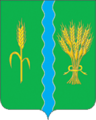 АДМИНИСТРАЦИЯМУНИЦИПАЛЬНОГО РАЙОНА «БАБЫНИНСКИЙ РАЙОН»ПОСТАНОВЛЕНИЕВ соответствии со статьей 44 Федерального закона от 31.07.2020 № 248-ФЗ «О государственном контроле (надзоре) и муниципальном контроле в Российской Федерации» и Правилами разработки и утверждения контрольными (надзорными) органами программы профилактики рисков причинения вреда (ущерба) охраняемым законом ценностям», утвержденными Постановлением Правительства Российской Федерации от 25.06.2021 № 990,ПОСТАНОВЛЯЕТ:Утвердить прилагаемую программу профилактики рисков причинения вреда (ущерба) охраняемым законом ценностям при осуществлении муниципального земельного контроля на территории муниципального района «Бабынинский район».Настоящее постановление вступает в силу с 01.01.2023 года и подлежит официальному опубликованию.3. Контроль за исполнением настоящего постановления возложить на заместителя главы администрации  муниципального района  «Бабынинский район» А.Е.Лобанова.Приложение кПостановлению администрации МР «Бабынинский район»             от ___.___.2022 г. № ___Программа профилактики рисков причинения вреда (ущерба) охраняемым законом ценностям при осуществлении муниципального земельного контроля на территории муниципального района «Бабынинский район» на 2023 годНастоящая программа профилактики рисков причинения вреда (ущерба) охраняемым законом ценностям при осуществлении муниципального земельного контроля на территории муниципального района «Бабынинский район» (далее - Программа), устанавливает порядок проведения профилактических мероприятий, направленных на предупреждение причинения вреда (ущерба) охраняемым законом ценностям, соблюдение которых оценивается в рамках осуществления муниципального земельного контроля на территории муниципального района «Бабынинский район» (далее – муниципальный контроль).I. Анализ текущего состояния осуществления муниципального контроля, описание текущего развития профилактической деятельности контрольного органа, характеристика проблем, на решение которых направлена ПрограммаМуниципальный земельный контроль осуществляется в отношении расположенных на территории муниципального района «Бабынинский район» Калужской области (за исключением территории городского поселения «Посёлок Воротынск») объектов муниципального земельного контроля и направлен на достижение общественно значимых результатов, связанных с минимизацией риска причинения вреда (ущерба) охраняемым законом ценностям, вызванного нарушениями требований земельного законодательства.Контролируемыми лицами при осуществлении муниципального контроля являются граждане и организации, деятельность, действия или результаты деятельности которых либо производственные объекты, находящиеся во владении и (или) в пользовании которых, подлежат муниципальному контролю.В 2022 году муниципальный земельный контроль на территории МР «Бабынинский район» осуществлялся с учетом ограничений, установленных постановлением Правительства Российской Федерации от 10.03.2022 № 336 «Об особенностях организации и осуществления государственного контроля (надзора), муниципального контроля».II. Цели и задачи реализации ПрограммыОсновными целями Программы являются:стимулирование добросовестного соблюдения обязательных требований всеми контролируемыми лицами; устранение условий, причин и факторов, способных привести к нарушениям обязательных требований и (или) причинению вреда (ущерба) охраняемым законом ценностям; создание условий для доведения обязательных требований до контролируемых лиц, повышение информированности о способах их соблюдения;предупреждение нарушений контролируемыми лицами обязательных требований, включая устранение причин, факторов и условий, способствующих возможному нарушению обязательных требований;формирование моделей социально ответственного, добросовестного, правового поведения контролируемых лиц;повышение прозрачности контрольной деятельности органа муниципального контроля.2. Задачами реализации Программы являются:выявление факторов угрозы причинения, либо причинения вреда (ущерба), причин и условий, способствующих нарушению обязательных требований, определение способов устранения или снижения угрозы;оценка состояния подконтрольной среды и установление зависимости видов, форм и интенсивности профилактических мероприятий от присвоенных контролируемым лицам категорий риска;создание условий для изменения ценностного отношения контролируемых лиц к рисковому поведению, формирования позитивной ответственности за свое поведение, поддержания мотивации к добросовестному поведению;регулярная ревизия обязательных требований и принятие мер к обеспечению реального влияния на подконтрольную сферу комплекса обязательных требований, соблюдение которых составляет предмет муниципального контроля;формирование единого понимания обязательных требований у всех участников контрольно-надзорной деятельности;создание и внедрение мер системы позитивной профилактики; повышение уровня правовой грамотности контролируемых лиц, в том числе путем обеспечения доступности информации об обязательных требованиях и необходимых мерах по их исполнению;снижение издержек контрольно-надзорной деятельности и административной нагрузки на контролируемых лиц.III. Перечень профилактических мероприятий,сроки (периодичность) их проведенияIV. Показатели результативности и эффективности Программы«____» __________2022 г.№ ____Об утверждении программы профилактики рисков причинения вреда (ущерба) охраняемым ценностям при осуществлении муниципального земельного контроля на территории муниципального района «Бабынинский район» на 2023 годГлава администрацииВ.В. Яничев№Вид мероприятияФорма мероприятияДолжностные лица администрации МР «Бабынинский район», ответственные за реализацию мероприятияСроки (периодич-ность) их проведения1.ИнформированиеРазмещение и поддержание в актуальном состоянии на официальном сайте администрации МР «Бабынинский район» в сети "Интернет" информации:а) перечня нормативных правовых актов, содержащих обязательные требования, оценка соблюдения которых осуществляется в рамках муниципального земельного контроля;б)  материалов, информационных писем, руководств по соблюдению обязательных требований;в) программы профилактики рисков причинения вреда (ущерба) охраняемым законом ценностямОтдел по управлению муниципальным имуществомНе позднее 5 рабочих дней с момента изменения действующего законодательства1.ИнформированиеРазмещение и поддержание в актуальном состоянии на официальном сайте администрации МР «Бабынинский район» в сети "Интернет" информации:а) перечня нормативных правовых актов, содержащих обязательные требования, оценка соблюдения которых осуществляется в рамках муниципального земельного контроля;б)  материалов, информационных писем, руководств по соблюдению обязательных требований;в) программы профилактики рисков причинения вреда (ущерба) охраняемым законом ценностямОтдел по управлению муниципальным имуществомПо мере поступления1.ИнформированиеРазмещение и поддержание в актуальном состоянии на официальном сайте администрации МР «Бабынинский район» в сети "Интернет" информации:а) перечня нормативных правовых актов, содержащих обязательные требования, оценка соблюдения которых осуществляется в рамках муниципального земельного контроля;б)  материалов, информационных писем, руководств по соблюдению обязательных требований;в) программы профилактики рисков причинения вреда (ущерба) охраняемым законом ценностямОтдел по управлению муниципальным имуществомДо 01 октября ежегодно1.ИнформированиеПроведение публичных мероприятий (собраний, совещаний, семинаров) с контролируемыми лицами в целях их информированияОтдел по управлению муниципальным имуществомПо мере необходимости2.КонсультированиеКонсультирование может осуществляться уполномоченным лицом по телефону, посредством видеоконференцсвязи, на личном приеме, либо в ходе проведения профилактических мероприятий, контрольных (надзорных) мероприятий. Консультирование осуществляется по следующим вопросам: 1) организация и осуществление муниципального контроля; 2) порядок осуществления профилактических, контрольных (надзорных) мероприятий, установленных настоящим Положением. Консультирование в письменной форме осуществляется уполномоченным лицом в следующих случаях: 1) контролируемым лицом представлен письменный запрос о представлении письменного ответа по вопросам консультирования; 2) за время консультирования предоставить ответ на поставленные вопросы невозможно; 3) ответ на поставленные вопросы требует дополнительного запроса сведений от органов власти или иных лиц. Отдел по управлению муниципальным имуществомПо мере обращения контролируемых лиц и их представителей3.Объявление предостережения Объявление предостережений контролируемым лицам для целей принятия мер по обеспечению соблюдения обязательных требованийОтдел по управлению муниципальным имуществомВ течение года (при наличии оснований)4.Профилактический визитПрофилактический визит проводится инспектором в форме профилактической беседы по месту осуществления деятельности контролируемого лица либо путем использования видеоконференцсвязи.В ходе профилактического визита инспектором осуществляются консультирование контролируемого лица, а также сбор сведений, необходимых для отнесения объектов контроля к категориям риска.Отдел по управлению муниципальным имуществомПрофилактические визиты подлежат проведению в течение года (при наличии оснований)№ п/пп/пНаименование показателяЗначение показателя11.Полнота информации, размещенной на официальном сайте администрации МР «Бабынинский район» в сети «Интернет» в соответствии с частью 3 статьи 46 Федерального закона от 31 июля 2021 г. № 248-ФЗ «О государственном контроле (надзоре) и муниципальном контроле в Российской Федерации», (%).100%2.Доля выданных предостережений по результатам рассмотрения обращений с подтвердившимися сведениями о готовящихся нарушениях обязательных требований или признаках нарушений обязательных требований и в случае отсутствия подтвержденных данных о том, что нарушение обязательных требований причинило вред (ущерб) охраняемым законом ценностям либо создало угрозу причинения вреда (ущерба) охраняемым законом ценностям, (%).20% и более3.Доля лиц, удовлетворённых консультированием в общем количестве лиц, обратившихся за консультированием, (%).100%